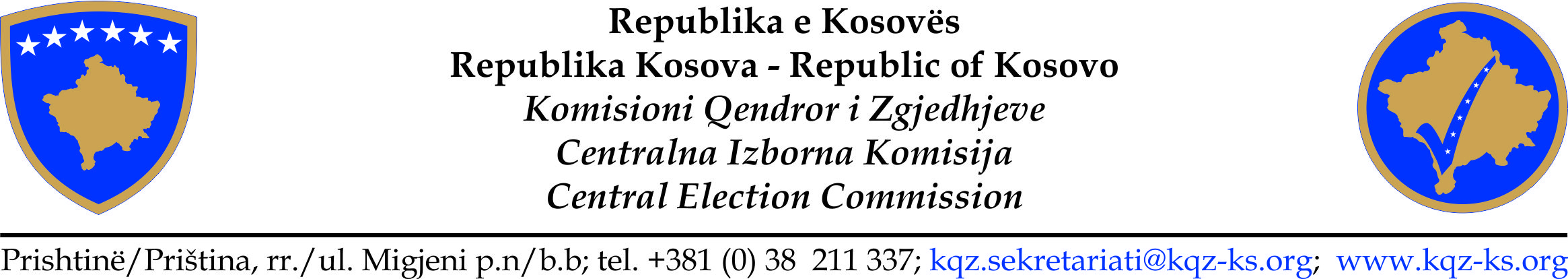 Zapisinik sa sastanka Centralne izborne komisije Br. 07/2018  Datum: 12. 03.2018. Vreme : 13:00 časovaMesto: Seđište CIK-a /PrištinaPredsedavajući sastanka: Ergit Qeli, član CIK-aSastanku su prisustvovali članovi CIK-a:  Ilir Gashi, Sami Hamiti, Adnan Rrustemi, Eshref Vishi, Stevan Veslinoviq, Ercan Spat, Bajram Ljatifi, Ergit Qeli.   Miradije Meha, Direktorka OAP-a. Miradije Mavriqi, direktorka KRPPP.  Prevodilac: Vera Dula. Zapisničar: Fehmi Ajvazi (VSKMj). DNEVNI RED   Uvod : g. Ergit Qeli, Predsedavajuća sastanka CIK-a   Razmatranje i usvajanje zapisnika Br. 05/2018, 2. Aktivnosti KRPP-a    3.  Izveštaj Odbora CIK-aOdbor za izborne operacije:Razmatranje i usvajanje Procene rodne ravnopravnosti od strane CIK-a, politike rodne ravnopravnosti CIK-a i Akcionog plana za rodnu ravnopravnost CIK-a,Odbor za budžet i finansije:             - Razmatranje i usvajanje Okvira srednjoročnih rashoda (SOR) u CIK za 2019-2021 godinu,     3.  Razno; Uvod : g. Ergit Qeli, Predsedavajuća sastanka CIK-a   Ergit Qeli: Imamo dnevni red ..! Pre nego što glasamo, da li neko ima neki predlog, sugestiju ili primedbu?Ercan Spat:  Mi smo, ovlašćenjem predsednice, posto ona predsedava Odborom za spoljne odnose, održali smo sastanak pre sastanka CIK-a sa jednom tačkom dnevnog reda ... Predlažem da se trećoj tački "Izvještaj  Odboea CIK-a"  doda i tačka Medijskii plan 2018".Ergit Qeli: Prva tačka "Razmatranje i usvajanje zapisnika Br. 05/2018”, nije spremna. Ko je za usvajanje ovog dnevnog reda?Članovi CIK-a usvojili su dnevni red. 2. Aktivnosti KRPP-aMiradije Mavriqi, direktorka KRPP-a:  Kancelarija je pripremila preporuku da se nametnu kazne za četiri politička subjekata: dve političke partije i dve građanske inicijative . One su nakon isteka zakonskog roka dostavile  finansijsku izjavu kampanje za lokalne izbore 2017. godine .U skladu sa zakonom i propisima, poslednji  rok je bio decembar 6, 2017 za političke subjekte koji su završili trku u prvom krugu, kao i za političke subjekte koji su završili trku u drugom krugu, poslednji rok je bio 3 Januar 2018.U nastavku, gospođa Mavriqi je objasnila činjenicu  kako dolazi do kazne u ovim slučajevima. Ona je naglasila da je Kancelarija stupila u kontakt sa ovim subjektima i zatražila izvještaje, i takođe ih je  unapried upozorila o zakonskim sankcijama.Članovi CIK-a usvojili su preporuku KRPPP-a. 3.  Izveštaj odbora CIK-aOdbor za izborne operacije:Razmatranje i usvajanje Procene rodne ravnopravnosti od strane CIK-a, politike rodne ravnopravnosti CIK-a i Akcionog plana za rodnu ravnopravnost CIK-a,Adnan Rrustemi:   CIK je na prethodnom sastanku rekao g. Rrustemi je razmotrio tri nacrta dokumenata čija je zajednička tema I problematika rodna ravnopravnost   i u pitanju su mere koje treba da preduzme CIK u cilju ispunjavanja i osnaživanja uloge žena.  Kada je u pitanju je rodna ravnopravnost, Sekretarijat je u saradnji sa IFES-om pripremio ove nacrte.Gospodin Rrustemi, dao je detalje o ovim  nacrtima na sastanku, njihov sadržaj, ulogu, obim, razvoj i sviest o ulozi žena, jednakosti, obukama itd. U svojoj diskusiji je takođe rekao da su u ovim nacrtima obuhvaćeni I akcioni plan, specifikacije, rokovi itd., Pa CIK-u preporučuje za usvajanje...Sami Hamiti: Nakon što sam dobio ove projekte, analizirao sam ih, ali je korišćen jezik na albanskom van standarda pisanja, ali ni prevod nije ozbiljan ...! Ja imam primedbe sa aspekta objašnjenja u vezi sa  strukturom dokumenata?  Na šta ste se pozvali tokom izrade ovih dokumenata ...? Postoje organizacije, ali nisu ni pomenute u dokumentima: na primer, Pekinška povelja iz 1985. koja je osnovna za ovo pitanje, a niste spomenuli ni Lisabonski pakt!Ni jedna od ovih organizacija od suštinskog značaja nije pomenuta, rekao je g. Hamiti . Drugi problem je to što akcioni plan traje godinu dana ... Ali, prošlo je pola godine. Onda,  redosled u dokumentu ...! Sa druge strane, rodna ravnopravnost je za oba pola, ali postoje i druge grupe .... Ako ste identifikovali 50%, šta ako ispadne  51% ...? Ovo je verovatno norm aka kojoj se cilja, ali u statistici Evropskog parlamenta 20% je zastupljenost žena, 25% je u Hrvatskoj, 22% u Albaniji i tako dalje.Ovaj dokumenat je odličan kao ideja. Ima osnovu, ali ga je teško oceniti. Ilir Gashi: Cilj je povećati što više rodne ravnopravnosti u našoj instituciji. Međutim, dokumenti pri sastavljanju treba da budu u skladu sa zakonima po kojima ova institucija funkcioniše. Mi smo specifična institucija, i puno ne zavisi od nas! Mi delujemo u skladu sa zakonom o izborima,  a tu se ne pominje mnogo rodna ravnopravnost. Međutim, mi ne odlučujemo o tome kako rodnu ravnopravnost sprovode politički subjekti. Veoma je teško sprovesti nešto što nije unutar naših kompetencija. Postoje velika ograničenja da uradimo nešto u tom pravcu, uprkos dobrim namerama. Podržavam dobre namere, ali nisam sledbenike ideje da se podrže dokumenta koji se ne mogu realizovati ...!Ne možemo primeniti rodnu ravnopravnost, osim unutar naše administracije, jer ne možemo nametnuti partijama ideju i svrhu u tom pogledu ...Eshref Vishi: Neke teme su formulisane u obliku pitanja kako bi se bolje objasnio plan akcije koji je ispred nas. Drugo pitanje, ovaj plan akcije da li ima kosto odnosno materijalne implikacije. U nastavku diskusije g. Viši je rekao da bi trebalo izmeniti propise kako bi se došlo do primene ovog dokumenta ...Sami Hamiti: Int Cilj je da se pravila promene kako bi se stiglo do "50%" ...! Strategije zemalja u region,  EU je da se do 2022. godine na stigne na  "30%", a mi ne možemo ići dalje ...! Ne možemo stići, a glavni problem je: gdje se fokusirati. Kao statistika, 19% je  jednakost na svetskom nivou ...! Mi, kao što su rekli Ešref I Ilir, ni regulative ne možemo izmeniti unutar ove godine. Adnan Rrustemi: Ne, slažem se sa mnogim referencama! I, ne izgleda kao autentičan dokument! Nije u pitanju samo ovaj dokument, bilo ih je I u prošlosti, imaćemo i u budućnosti. Na primer, strateški plan ...! Problem predstavlja sprovođenje dokumenata koji nisu autentični, ne slaže se za stepen implementacije, našim mogućnostima jer postoji razdvajanje, ne postoji odgovarajući vremenski period ...! Mislim da ovaj dokument ne predstavlja normu, to su dokumenti koji opisuje spremnost CIK-a da ga sprovede u okviru svojih kapaciteta, da onda možemo stvoriti neke mogućnosti, podsticaje…Postoji spremnost da sprovedemo ovu agendu, ako ne unutar osoblja na stalno, jer ne možemo pomerati osoblje, imamo puno mogućnosti da to sprovedemo sa osobljem na određeni vremenski period. Možemo uticati na osoblje političkih partija ali ne I garantovati. Što se tiče javnog informisanja imamo mogućnosti jer je I bilo deo strategije: javno informisanje, sveobuhvatnost. Ovo pokazuje našu spremnost da delujemo tamo gde možemo, bez obzira na poteškoće koje možemo imati.Ilir Gashi: Kada se radi o CIK-u, ja stvarno ne znam kako možemo to realizovati, govorim o članovima CIK-a, Sekretarijatu… Ja sam za to da se podrži u principu, ali na osnovu diskusije da se koriguje, da se ispravi, jer neke stavke trba izbrisati. Sami Hamiti: Norma od 50%...! Na kraju krajeva, postoji odluka MJA koja nema veze sa tim. Mi se možemo pozvati na tu odredbu zakona. Šta sa komisijamo od 3 člana, kako ispuniti kvotu?Jeno muško , jedno žensko I jedno neodređeno. Zašto oni u svojim zemljama to ne urade. Evropska prosečna kvota je 19.2! Mi smo dostigli ovu kvotu. Vidite francusku skupštinu, Veliku Britaniju? Koja je kvota?Demokratija…? Ovo nije demokratija, to je mišmaš…! Merreni dhe shiheni dokumentin nëse e keni lexuar. Se keni lexuar hiq…     Enis Halimi:  Dokumenat je sastavljen u saradnji sa IFES-om. Sami Hamiti: Bolje reci sastavio ga je IFES…Enis Halimi Sa ovim aktivnostima, iako imamo puno primedba, mi smatramo da ovaj dokumenat predstavlja unapređenje. Kao dokumenat, omogućava nam da idemo napred, iako I jesmo, jer je na poslednjim lokalnim izborima predstavljanje bilo 30. 37%... Ovaj dokument zaslužuje da se revidira, ispravi ako se danas ne  usvoji, i da se ponovo vrati na CIK .Ilir Gashi: Mi usvajamo ovaj dokumenat, naravno uz sugestije, primedbe koje su date. Budite pažljivi sa komisijamo, kvotom, izvršite ispravke…Ergit Qeli: Uz ove sugestije, dajem na glasanje ovaj dokumenat. Ko je za usvajanje ovog draft dokumenta I njegovog plana sprovođenja?Članovi CIK-a odobrili su preporuku u vezi sa Nacrt- dokumentom CIK-a za rodnu ravnopravnost, politikom ravnopravnosti polova u CIK-u i Akcionim planom za rodnu ravnopravnost žena u CIK-u , sa jednim uzdžanim glasom (Sami Hamiti). 4. Odbor za budžet i finansije:             1. Razmatranje i usvajanje okvira srednjoročnih rashoda (SOR) CIK-a za 2019-2021 godinu,Ilir Gashi: Na današnjem sastanku Odbora za budžet smo se bavili "SOR-om", koji je budžet usvojio. Ostavili smo ga za danas, iako je danas  krajnji rok, ali iz razloga što smo želeli da uključimo i projekat koji smo razmotrili na poslednjem sastanku  CIK-a, zajednički projekat sa AEEB. Dali smo zeleno svjetlo da ovaj projekat počne sa prvom fazom koja je najlakđa i ima nižu cijenu ... Mi smog a usvojili kao dokumenat, I imate ga ispred sebe…Adnan Rrustemi: O kom iznosu se radi..?Enis Halimi: 50 000 euro,  u toku 2019, a nakon toga  450 000  u narednoj godini, I dostiće vrh u 2021… Članovi CIK-a usvojili su okvir srednjoročnih rashoda (SOR) CIK-a za 2019-2021, 5.  Odbor za spoljnje odnoseErcan Spat:  Kao što sam vas i obavestio, OSO je razmotrio medijski plan, koji je predviđen I planom rada I preporučuje usvajanje istog. Adnan Rrustemi: Slažem se, ali ovaj dokument može poslužiti Kancelariji javnog informisanja. Ne postoji novina u dokumentu ... Dokument ima samo najavu, ali nema aktivnosti, bilo kog proizvoda ... Ok, slažem se ...!6. Razno